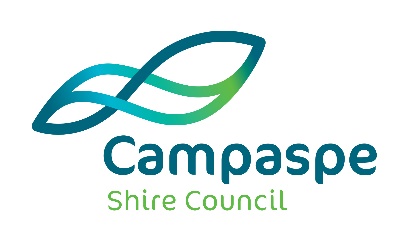 Application to Amend a Planning PermitPlanning and Environment Act 1987Campaspe Planning SchemePrivacy policyPlanning permitPlanning permitChange to cost of works?Change to cost of works?If the permit allows development, state the difference in estimated cost between the development allowed and the proposal.Amendment requiredAmendment requiredAmendment requiredDetail any changes to “What the permit allows”Detail any changes sought to current conditions on the permitDetail any changes sought to the endorsed documentsDetail any changes to “What the permit allows”Detail any changes sought to current conditions on the permitDetail any changes sought to the endorsed documentsWhy is the amendment required?Why is the amendment required?Why is the amendment required?Land Owner Land Owner Land Owner Land Owner This form must be signedRemember it is against the law to provide false or misleading informationThis form must be signedRemember it is against the law to provide false or misleading informationLodgementLodgementLodgementLodge the completed and signed form along with required information.For help or more informationMail:Shire of CampaspeECHUCA VIC 3564In Person: If you wish to submit the application in person please call on the number below to arrange an appointment time to meet with a Planning Officer.Telephone:  Planning Department (03) 5481 2200 Email: shire@campaspe.vic.gov.auWebsite: www.campaspe.vic.gov.auMail:Shire of CampaspeECHUCA VIC 3564In Person: If you wish to submit the application in person please call on the number below to arrange an appointment time to meet with a Planning Officer.Telephone:  Planning Department (03) 5481 2200 Email: shire@campaspe.vic.gov.auWebsite: www.campaspe.vic.gov.au